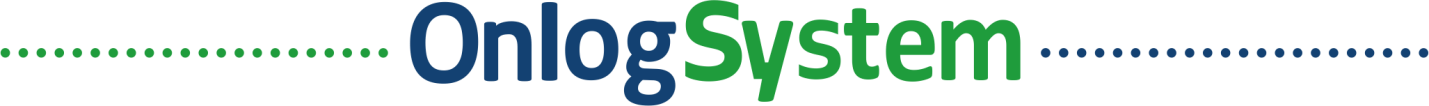 www.onlogsystem.com   |   117638, г. Москва, ул. Одесская 2А, офис 808   |   +7 (495) 651-06-31АВИАДОСТАВКА ОБРАЗЦОВ ДЛЯ СЕРТИФИКАЦИИ В СОСТАВЕ КОНСОЛИДИРОВАННОЙ ПАРТИИМАРКИРОВКА ОБРАЗЦОВ ДЛЯ ДОСТАВКИ ИЗ КИТАЯ В РОССИЮОбозначения специальных условий обращения с грузом 
(добавляются на маркировку на этапе печати и нанесения ярлыков)ОтправительСпециальные условия обращения с грузом (обозначения по ГОСТу)ПолучательСпециальные условия обращения с грузом (обозначения по ГОСТу)Наименование товараСпециальные условия обращения с грузом (обозначения по ГОСТу)Артикул/модельСпециальные условия обращения с грузом (обозначения по ГОСТу)Вес Специальные условия обращения с грузом (обозначения по ГОСТу)ОбъемСпециальные условия обращения с грузом (обозначения по ГОСТу)ГабаритыВвоз с целью сертификации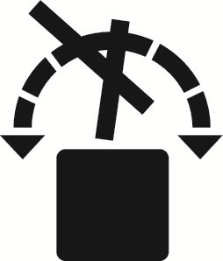 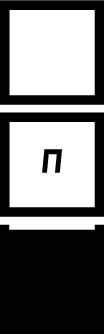 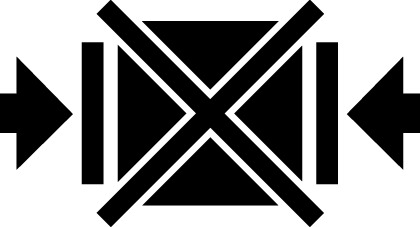 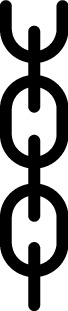 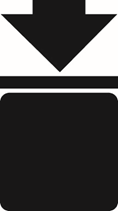 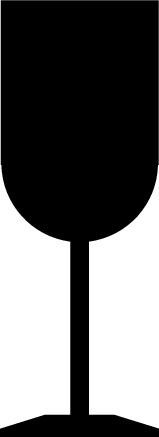 Не катитьПредел по количеству ярусов в штабелеНе зажиматьМесто строповкиШтабелированные ограниченоОсторожно: хрупкое!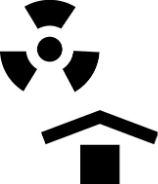 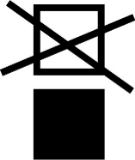 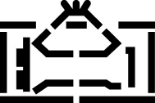 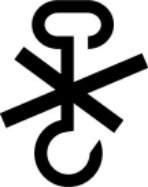 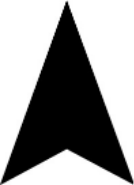 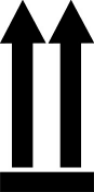 Защищать от радиоактивных источниковШтабелировать запрещаетсяПоднимать непосредственно 
за грузКрюками не братьОткрывать здесьВерх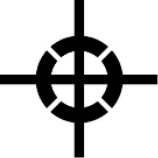 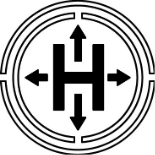 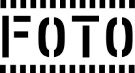 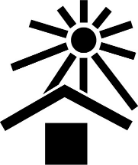 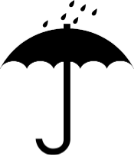 Центр тяжестиГерметичная упаковкаБеречь от излученияБеречь от солнечных лучейБеречь от влаги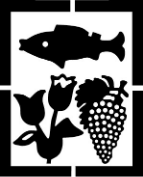 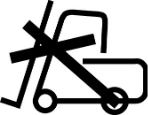 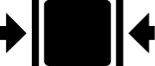 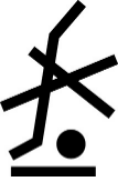 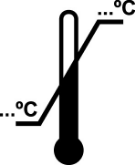 Скоропортящийся грузВилочные погрузчики не использоватьЗажимать здесьПоднимать тележкой запрещаетсяОграничение температуры